Неделя читательской грамотности«XXI век – век грамотного поколения!»(русский и английский языки, литература, с 01по 06 марта 2021 года)с 01 по 06 марта 2021 годас 01 по 06 марта 2021 годас 01 по 06 марта 2021 годас 01 по 06 марта 2021 годас 01 по 06 марта 2021 годас 01 по 06 марта 2021 годаОТКРЫТИЕ НЕДЕЛИ ЧИТАТЕЛЬСКОЙ ГРАМОТНОСТИ.ОТКРЫТИЕ НЕДЕЛИ ЧИТАТЕЛЬСКОЙ ГРАМОТНОСТИ.ОТКРЫТИЕ НЕДЕЛИ ЧИТАТЕЛЬСКОЙ ГРАМОТНОСТИ.ОТКРЫТИЕ НЕДЕЛИ ЧИТАТЕЛЬСКОЙ ГРАМОТНОСТИ.ОТКРЫТИЕ НЕДЕЛИ ЧИТАТЕЛЬСКОЙ ГРАМОТНОСТИ.ОТКРЫТИЕ НЕДЕЛИ ЧИТАТЕЛЬСКОЙ ГРАМОТНОСТИ.І день – 01 марта 2021г. І день – 01 марта 2021г. І день – 01 марта 2021г. І день – 01 марта 2021г. І день – 01 марта 2021г. І день – 01 марта 2021г. №Наименование мероприятияФорма проведенияСсылкаМероприятияОтветственные1«Давайте любимые книжки откроем» (казахские народные сказки, сказки народов мира, русские народные сказки)Сказочный ринг(1-4 классы)https://www.instagram.com/p/CL36fjrpYcx/?igshid=1uyzi947nbugz 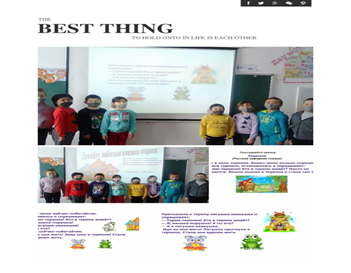 Буленова А5«XXI век: будущее начинается сегодня»Конкурс на лучшее знание русского и английского языков (учителя)https://www.instagram.com/p/CL4EW47JMTn/?igshid=g0frkhb1kigs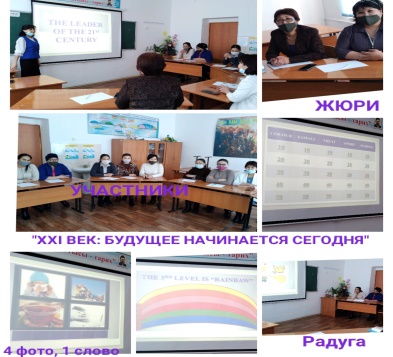 Дуйсенбиева Г.ІІ день – 02 марта 2021г.ІІ день – 02 марта 2021г.ІІ день – 02 марта 2021г.ІІ день – 02 марта 2021г.ІІ день – 02 марта 2021г.ІІ день – 02 марта 2021г.1Конкурс иллюстраций к любимым сказкамКонкурс(1-4 классы)https://www.instagram.com/p/CL568RypzRr/?igshid=1tvl24ztjw6id 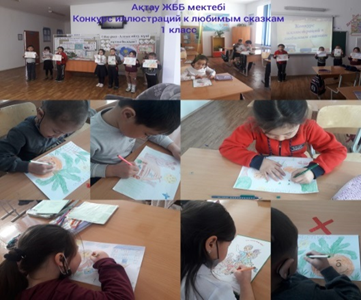 Кашауова Ж.3«Что? Где? Когда?»Литературная игра(8-9 классы)https://www.instaqram.com/p/CL6QAxJNOP/?iqshid=1dmuiwmv8h1pp   Ашкербекова Г.4«Любимые книги моей семьи»Презентация (10-11 классы, родители)https://www.instaqram.com/p/CL-DE7NJB_E/?iqshid=1bru25njzpqfxАкашева Г.Акашева Г.ІІІ день – 03 марта 2021г ІІІ день – 03 марта 2021г ІІІ день – 03 марта 2021г ІІІ день – 03 марта 2021г 1«Мысли вслух»Антиципация(7 класс)https://www.instaqram.com/p/CL8p4R-pD0F/?iqshid=1a05kwk845wxr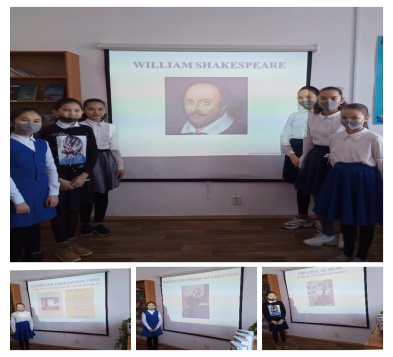 Дуйсенбиева Г.4«О, счастливчик»Интеллектуальная  игра по литературе(10-11 классы)https://www.instaqram.com/p/CL84EqhpxFE/?igshid=lqld6e6q18tm 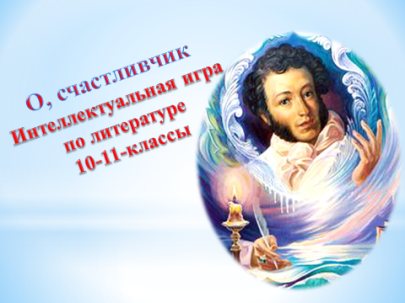 Ашкербекова Г.IV день – 04 марта 2021г.IV день – 04 марта 2021г.IV день – 04 марта 2021г.IV день – 04 марта 2021г.IV день – 04 марта 2021г.IV день – 04 марта 2021г.1«Как привить ребенку любовь к чтению»Родительский   консилиум(1-4 классы)https://www.instagram.com/tv/CL_jrCfp4Dh/?igshid=1ch2qz1eucffb 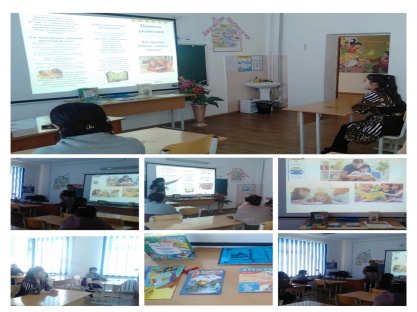 Буленова А.2Тема «Я - читатель»Библиотечный  урок(1-4 классы, библиотекарь)https://www.instaqram.com/p/CMCDd5J-GF/?iqshid=clu8tcurb9uo  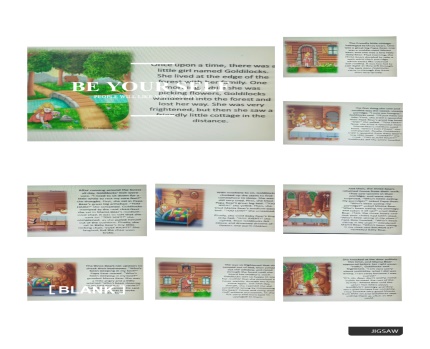 Дуйсенбиева Г.4«Книга, изменившая жизнь»Конкурс  эссе(10-11 классы)https://www.instaqram.com/p/CL_rnXcJpYF/?iqshid=1kt4xb309ji 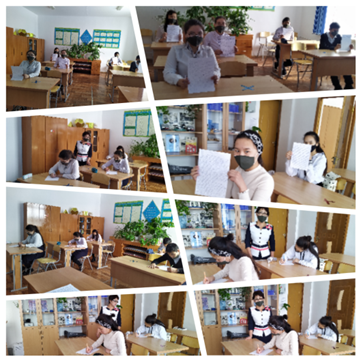 Ашкербекова Г.V день – 5 марта 2021г. V день – 5 марта 2021г. V день – 5 марта 2021г. V день – 5 марта 2021г. V день – 5 марта 2021г. V день – 5 марта 2021г. 1Любимые сказки А.С.ПушкинаВидеовикторина (1-4 классы)https://www.instaqram.com/p/CMBzOJ1JOJ/?iqshid=1bqr2I2woh4q7  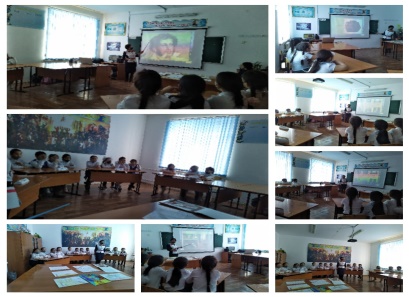 Ашкербекова Г.2Польза чтения книгПросмотр  видеоролика(5-7 классы)Акашева Г.3«Грамотей»Диктант (8-9 классы)https://www.instaqram.com/p/CMBzhdNJZR/?Iqshid=1srf8p0k0qqx1 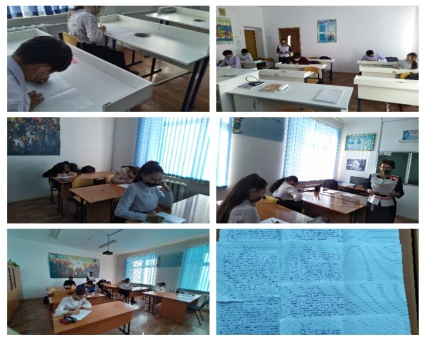 Ашкербекова Г.4«Ум без книги-что птица без крыльев»Дебаты (10-11 классы)Акашева Г.VІ день – 06 марта 2021г. Закрытие недели. VІ день – 06 марта 2021г. Закрытие недели. VІ день – 06 марта 2021г. Закрытие недели. VІ день – 06 марта 2021г. Закрытие недели. VІ день – 06 марта 2021г. Закрытие недели. VІ день – 06 марта 2021г. Закрытие недели. 1Всех скороговорок не переговоритьКонкурс (1-4 классы)https://www.іnsagram.соm/tv/CMBPJs3prwI/?igshid=10ar9iot085qr 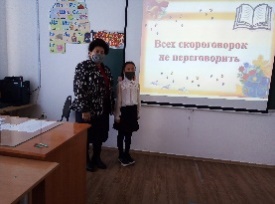 Каганакова Р.2«Писатели-юбиляры 2021 года»Виртуальный  обзор (5-7 классы)https://www.instaqram.com/p/CMCX2zJp3yH/?iqshid=m90w209dafen 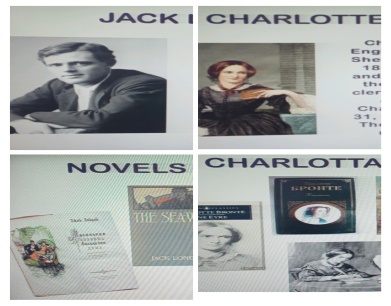 Дуйсенбиева Г.5Подведение итогов недели (по параллелям)Встречи  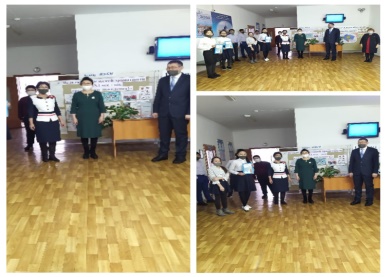 ученики, родители, учителя, библиотекари